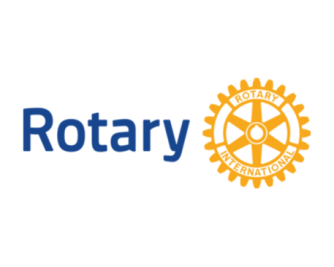 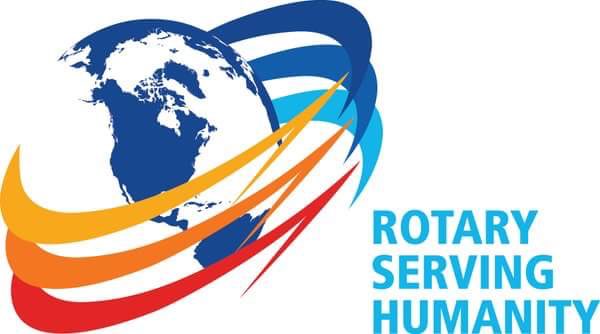 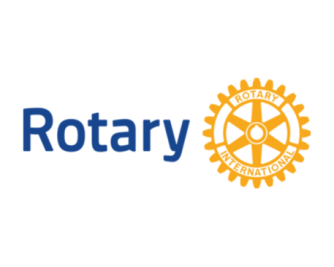 Sekretær 2016-17Referat fra utvidet distriktsrådsmøte 19. januar 2017Til stede:Ledergruppa: DG Johan Østby, IPDG Jon Ola Brevig og DT PDG Elsa Nysveen.Distriktskomiteene: PDG Lena Mjerskaug (medlemsutvikling) og PDG Jan Sverre Hanssen (DRFCC Rotary Foundation), PDG Elsa Nysveen (opplæring), Jan Walbeck (kommunikasjon) og DYEO Jutta Bachmann (ungomdstjenesten). I tillegg møtte også Kristin Samulelsen (ass. DYEO), Oppegård RK, som er Bachmanns assistent i ungdomsarbeidet i distriktet.AG-er: Even Jahren (A), Jan Sverre Hanssen (fung. B), Einar Smedsvig (C), PDG Elsa Nysveen (fung. E), Rein Grefslie (F), Jarle Gausen (G) og Arne Skaugen (H).Distriktsadministrasjonen: Johnny Rivli (DICO), Kjell Sørli (kasserer), kommunikasjonsansvarlig Jan Walbeck og Per Kongsnes (sekretær).Forfall: DGE Yvona Holbein (International Assembly, USA), DGN Rune Magnussen, AG Hans-Kristian Greaker (D), Ole A. Seipajærvi (samfunnsprosjekter),Møtetid: 18.30 – 21.35Møtested: Familiens Hus, EnebakkMøteleder: DG Johan ØstbyDG Johan Østby ønsket velkommen og åpnet møtet. Han overlot så ordet til lederen for distriktets TRF-komité, Jan Sverre Hanssen, som orienterte omStatus for prosjekter og TRF-søknaderHanssen ga en redegjørelse om de prosjektene som er på gang i 7 av distriktets klubber. På www.rotary.org/myrotary/therotaryfoundation finnes gode forklaringer på hvordan prosjekter kan planlegges, og hvordan man kan søke på TRF-midler. Vedlagt er også oversiktlige oppsett på hva som kreves av søknad og rapportering. (Vedlegg 1 til referatet)  Ved fristens utløp var det kommet inn 7 søknader til District Grant. Årets andel av DDF-midler som kan benyttes av DG var USD 17.418. Hele beløpet er fordelt. (Se vedlegg 2 til referatet)Det er p.t. 3 klubber som planlegger Global Grant-prosjekter. Det er Nesodden, Eidsvoll og Ås. Ved GG-prosjekter registrerer klubbene selv prosjektene på www.rotary.org/myrotary .Vi har her begrensede midler (se vedlegg)Alle sender sine søknader til distriktets TRF-komité uansett om det dreier seg om støtte fra Disitrict Grant eller Gobal Grant. Søknader på Global Grant forutsetter at det er et internasjonalt prosjekt med samarbeidspartner i et annet land, og at prosjektet har et omfang som tilsvarer et totalbudsjett på minimum USD 30 000, hvorav TRF vil kunne dekke inntil 50 %.Han viste til at TRF-komitéen har et ønske om at klubbene skal lykkes, og har derfor en velvillig behandling av innkomne søknader.Han vist også til et godt samarbeid med Malmberg på RI-kontoret i Zürich. Feiring av TRFs 100-årsjubileum i 2017IPDG Jon Ola Brevig, som var leder for den interne arbeidsgruppa i distrikt 2260 som forberedt forslag til aktiviteter i forbindelse med jubileet, orienterte om mulige aktiviteter og aktivitetsdager. Han presiserte at hovedmarkeringen, selve «bursdagen», ville bli markert i Atlanta 14. juni 2017.Han viste til at distriktet har foreslått for klubbene aktiviteter, fordi når et av verdens største humanitære fond, The Rotary Foundation (TRF) med Bill Gates på laget, har bursdag, bør vi utnytte muligheten til å få litt oppmerksomhet. Han stilte derfor spørsmål om klubbene har bestemt seg for noen 100-årsarrangementer, og om de i den forbindelse hadde egne jubileumskomitéer.Han viste også til at det er det er mye nyttig å se på distriktets hjemmeside:http://d2260.rotary.no/no/nyhetsdetaljer/79#.WHeSe5Uix9BI tillegg til dokumentet som beskriver ideer til aktivitetene, ville klubbene kunne finne mer informasjon på http://d2260.rotary.no/file-manager/file/Jan%20Walbeck/100ars-Jubileum,og på http://centennial.rotary.org/ http://centennial.rotary.org/en/history-rotary-foundation. Arbeidsgruppen har foreslått følgende aktuelle tilstelninger på klubbnivå:En TRF-jubileumsdag (bursdag) i klubbenInternasjonal matfestival (i klubben eller for nærmiljøet)Felles Rotary-dag flere steder i distriktetKomiteen foreslår også at tirsdag 9. og onsdag 10. mai kan brukes til tidlig (kl. 05.30) oppmøte med aksjon på trafikk-knutepunkter, eks. jernbanestasjoner med Rotary Roll-up, brosjyrer, kaffe og boller.Under diskusjonen etter orienteringen ble det pekt på at jubileet i seg selv er en god anledning til å drive «reklame» for Rotary, men at det kanskje kunne være større effekt å benytte muligheten lokalt i klubbene i forbindelse med for eksempel bygdedager.Konklusjon: Jon Ola Brevig og Jan Walbeck lager materiell som kan sendes elektronisk til klubbene til bruk i forbindelse med eventuelle aksjoner.Temaet bør tas opp på den kommende PETS.Ungdomsutvekslingen – status og utfordringerTemaet ble presentert av DYEO Jutta Bachmann.Bachmann startet sin orientering med å vise til følgende facebook-melding fra en av de norske studentene som akkurat nå er på utveksling, og hvor meldingen tydelig viser hvilke inntrykk og påvirkninger studentene kan få:Jeg har den siste uken bodd med de lokale på øyen Tanna ute i Stillehavet som tilhører U-landet Vanuatu. Selv om jeg dro over for å hjelpe en lokal bygd sammen med fantastiske Rotary, har det denne reisen også hjulpet meg. Jeg har utfordret meg selv utallige ganger i løpet av 5 lange dager, og jeg er en million erfaringer rikere og generelt styrtrik på opplevelser. Jeg har også veldig stolt representert både Kløfta og East Maitland Rotary i tillegg til Norge, og uten å være dramatisk reiser jeg tilbake til Australia på mandag som en annen person. Å leve i det man kaller et emerging country, nr. 134 på HDI listen der Norge og Australia er nr. 1 og 2, har for en norsk 17-åring vært veldig sunt og en ekte reality check. Tusen takk!Hun gikk deretter over til å vise hvordan ungdomstjenesten er bygget opp i den norske delen av Rotary-organisasjonen.Norfos ungdomsutvekslingskomité har følgende sammensetning og oppgaver:1 MDYEO Tilsettes av (etter forutgående utlysning på rotary.no) og rapporterer til Norfos styre Utnevnes av Norfo for 3 år, men mulighet for forlengelse3 korrespondenter Utnevnes av Norfos styre etter forutgående utlysning på rotary.no samt innstilling fra MDYEOivaretar kontakt mellom utvekslingsdistriktene i Norge og utlandetUSA/Canada, Sør Amerika, Asia/Australia/New Zealand/Europa (områdene som fordeles på korrespondentene)1 Short-termansvarlig Utnevnes av Norfos styre for 3 år, med mulighet for forlengelse6 DYEO-er Hvert distrikt er representert ved sin distriktsansvarlig for ungdomsutvekslingenAss. DYEOer3 distrikter har slike assistenterMDYEOs oppgaverKoordinere aktiviteter som er fellesGjennomføre obligatorisk introduksjonskurset (kultur, språk)Gjennomføre frivillig NorgesturAnskaffe felles promoteringsmateriell for distriktene og sørge for at de er oppdatert til  enhver tidAnskaffe effekter for outbound utvekslingsstudenteneRapportering av inbound utvekslingsstudenter til RIAjourholde hjemmesiden ungdomsutveksling.rotary.no samt bidra til at innholdet for  ungdomsutvekslingen i Norge på rotary.no er oppdatert til enhver tidGjennomføring av årlig orienterings- og informasjonsmøter for de studenter som skal  reise ut og deres foreldre/foresatteInngåelse av reiseforsikringsavtale som tilfredsstiller RI sine regler for outbound  utvekslingsstudenteneGjennomføring av “ungdomsutvekslingsprogrammet” på den årlige distriktskonferansen utvekslingsstudentene i Norge deltar på (DYEO pleier å gjøre det)Delta på og representere Rotarys ungdomsutveksling i Norge på nasjonale møter og  internasjonale konferanse, iht føringer fra NorfoMed merKorrespondentenes oppgaverAnsvar for all formell kontakt mot utenlandske distrikter og samarbeidsparterKontakt med de 6 Rotarydistriktene v/DYEO-ene mht utvelgelse av utvekslingsland  og distriktMota/videreformidle dokumentasjon/søknader fra outbound utvekslingsstudentene  til kontaktene i andre land/distrikt som er godkjent av RISende “Velkommen til Norge” – hilsen til inboundsFølge opp inngåtte utvekslingsavtaler gjennom utvekslingsåretI samarbeid med DYEO forestå saksbehandling over landegrensene ved uforutsette  forhold, spørsmål om early return1 av korrespondentene (O. Midtskog, som er dataspesialist) har tatt på seg oppgavene  i sammenheng med databasen: https://database.rotary-yep.netDYEO skal være kopiadressat på all korrespondanse fra korrespondenten og korrespondenten skal være kopiadressat på all korrespondanse fra DYEO med unntak  av “personlige hilsener” til in- og outbounds.Short-term ansvarliges oppgaverDel av multidistrikt-teametKoordinere short-term utvekslingSommercampsFamily-to-Family utvekslingKontakt: Vivianne Jodalen (Skedsmokorset Rotaryklubb)  vjodalen@online.no, tlf 9084345Info om camps og søknadssjemaer:Ytterligere informasjon finnes påhttp://rotary.no/no/internasjonale-sommerleire-2017#.WIM6FGQrKL0  Ingen kostnader påløper for klubbeneEnkelt søknad som underskrives av en klubb og DYEODistriktsguvernørens ansvar og oppgaverDG har ansvar for samtlige av distriktets aktiviteter, herunder gjennomføring av  ungdomsutvekslingen i sitt distriktUtnevner en tillitsvalgt til vervet som DYEO, som leder arbeidet med  ungdomsutvekslingen i distriktet på vegne av DGHar ansvar for å utnevne en “protection officer” (PO) i distriktet – vanligvis er dette  DYEOen, men kan også være en annen personHovedansvar for utveksling i distriktet ligger hos DGDYEOs ansvar og oppgaver Informere, promotere, motivere og inspirere klubbene til ungdomsutvekslingSørge for fyllestgjørende informasjon til outbound studenter og formidle informasjon  som kommer fra multidistriktets korrespondenter eller andrePlanlegge og arrangere “ambassadørkurs” for outbounds, deres foresatte og rådgivere/  CYEODeltar i møter i Multidistriktets regi (3 møter per år) Forberede og sertifisere klubbpresident, CYEO, CC, vertsfamilier forkant av  studentenes ankomstForberede og inspirere den enkelte klubb på vertskapsrollenFølge opp klubbrådgivere, inbound og outbound utvekslingsstudenter jevnlig og yte  bistand i vanskelige saker samt ha tett kontakt og samarbeid med angjeldene  korrespondenterFølge opp/sikre at alle inbound og outbound utvekslingsstudenter sender regelmessige rapporter (minimum 4 i løpet av utvekslingsåret) og at evt. problemer som omtales i rapportene blir adressert og fulgt oppFølge opp rebounds, alumniDeltar i møter i Multidistriktets regi (3 stykk per år)Forberede og sertifisere klubbpresident, CYEO, CC, vertsfamilier forkant av studentenes ankomstForberede og inspirere den enkelte klubb på vertskapsrollenFølge opp klubbrådgivere, inbound og outbound utvekslingsstudenter jevnlig og yte  bistand i vanskelige saker samt ha tett kontakt og samarbeid med angjeldende korrespondenterFølge opp/sikre at alle inbound og outbound utvekslingsstudenter sender regelmessige rapporter (min. 4 i løpet av utvekslingsåret) og at evt. problemer som omtales i rapportene blir adressert og fulgt oppFølge opp rebounds, alumniVære behjelpelig med godt informasjonsmateriell til hjelp for klubbeneFølg opp at GF-formen er fylt ut og returnert uten unødig oppholdDelta på distriktsarrangementer som PETS/DTA, DTT, og presidentsamling, klubbesøk og distriktskonferansen i eget distriktSørge for at studenten før hjemreise får Rotarydiplom/bevis for at de har vært utvekslingsstudenter i NorgeIntervjue potensielle outbounds (sammen med klubbene), sjekk at søknadene er komplette, at alle har underskrevet, og oversende til korrespondentenLegge inn all informasjon om outbounds, scanne søknaden, osv. i databasenHolde kontakt med studentene (bruker gjerne FB)Delta på nasjonale og internasjonale konferanser relatert til Rotarys  ungdomsutvekslingsprogram (iht det enkelte distrikts interne fastlagte policy)Hva skjer i et utvekslingsår?Oktober: 		Intervjuer i klubber1. november: 		Søknadsfrist for outboundsNovember/desember:	Sertifiseringsmøter  Desember: 		DYEO oversender søknadene til korrespondenteneJanuar: 	Vårmøte for korpset, landevalg, korrespondenter intensiverer kontakt med mulige distrikter i utlandetFebruar: 		Skicamp i Nesbyen (alle)						Introduksjonskurs (australske/NZ inbounds)  Mars: 			Holmenkollen-weekendApril: 			Ambassadørkurs i distrikteneMai/juni: 	Sertifiseringsmøter* (for klubber som får studenter i august). Disse møtene gjennomføres også resten av året. Viktig at de har blitt gjennomført før studentene kommer.  Juni: 			NorgesturJuli/august: 		Sommercamps i Norge (4 stykker i 2017)August: 		Klubbesøk (inspirasjon, motivasjon, finne klubber for studenter) September: 		Distriktskonferanse, introduksjonskurs, høstmøte, høstsamlingTanker og spørsmål til refleksjon og drøftingAvslutningsvis reiste Bachmann følgende til ettertanke:Program på distriktsamling – MDYEO eller DYEO? Early return – MDYEO eller DG ansvar?Budsjett DYEO-ene har – det finnes store forskjeller alt fra 700 000 til 0; 4 av DYEO-ene  får dekket en tur til en internasjonal konferanse med fokus på utveksling)Distriktstøtte til klubber (noen distrikter gjør det, bla. 2260, 2305)Fordeling av kostnader for Norgesturen – klubber langs veien – distrikter? Norfo?Utvekslingsteamet i distriktet: DYEO – ass. DYEO – DGN (at DGN er med er nytt  siden vår 2016, for at han/hun vet mye om utveksling når han/hun er DG, også viktig  å ha et større team for å gjennomføre alt man vil/ønsker for å engasjere klubber/studenter)Skal ass. DYEO-en være med på korpsmøtene? Hvem betaler?Hvem betaler detakelse av DYEO-en/ass.DYEO-en i samlingene multidistriktet kaller  inn til?Trenger flere vertsklubber (vi hadde i år 4 studenter som vi ikke klarte å finne vertsklubber til), hva kan vi gjøre?Vi må på utdanningsmesser/ut i ungdoms-/videregående skoler og har bestilt bannere  og oppdatert promomaterialet.Større fokus på rebounds/alumni (potensielle framtidige medlemmer)Vårens kursDT PDG Elsa Nysveen redegjorde for at kursene ville bli konsentrert rundt to hovedtemaer – ungdomstjenesten og Rotary på nett. Kursene ville bli arrangert både i Akershus og i Østfold slik:Ungdomstjenesten: 	Akershus: Kløfta 19. april kl. 17.30 – 21.00  				Østfold: Råde 20. april kl. 17.30 – 21.00	Rotary på nett:  	Akershus: Kløfta 4. mai kl. 17.30 – 21.00 			   	Østfold: Råde 3. mai kl. 17.30 – 21.00 Hun beklaget at det ikke var mulig å kunne starte arrangementene senere på dagen, men håpet at det måtte være mulig å kunne få fri fra arbeid i nødvendig tid for de som skulle delta.Oppfølging av lovrådssakenDG Johan Østby hadde skaffet til veie 70 eksemplarer 2016-utgaven av MOP-en, som han overleverte til AG-ene i det antall de måtte ha for å kunne levere videre til sine klubber, og delte ut til alle som deltok på møtet.DG tok også opp nødvendigheten av at klubbene drøftet inngående den adgang som var gitt til å kunne endre på bl.a. frammøteplikten og antall møter pr. måned, jfr klubblovens §§ 7 og 9.Han anbefalte AG-ene å delta i denne diskusjonen i de enkelte klubbene.DGs gjøremål våren 2017DG Johan Østby fortalte at han nå hadde kun 3 klubbesøk igjen før han hadde klart å besøke alle de 48 klubbene i distriktet.Han orienterte om sine planer om å kunne etablere et eget distriktsarkiv, hvor det kunne være samlet alle dokumenter som var gyldige fra guvernørår til guvernørår. Dette vil for eksempel være lovverket for distriktet, gjøremålet til de enkelte valgte lederne, bestemmelser knyttet til de ulike rådsorganer, fonds osv. I et slikt arkiv ville det også være mulig å ha en komplett samling av årsmøtereferater og -protokoller – noe som kunne være til stor hjelp for nyvalgte tillitsvalgte som skal bekle tilsvarende posisjoner.AvslutningDG Johan Østby takket avslutningsvis for aktiv deltakelse i møtet, hevet møtet og ønsket alle vel hjem.Flateby, 22. januar 2017Per Kongsnes Per KongsnesDistriktssekretær 2016-17